SPAG Thursday 9th July 2020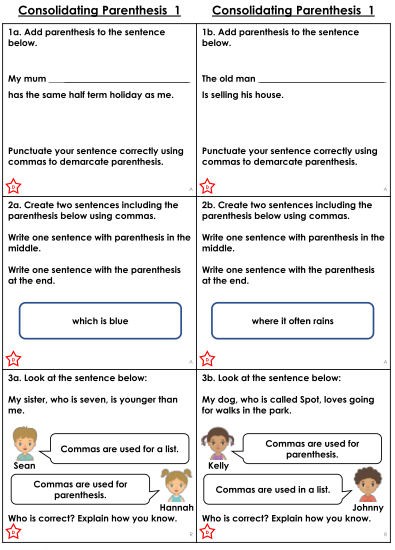 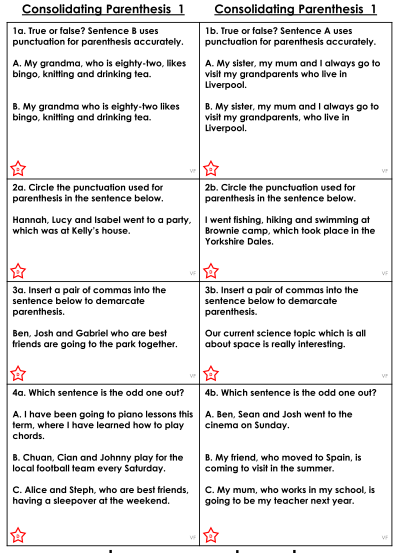 